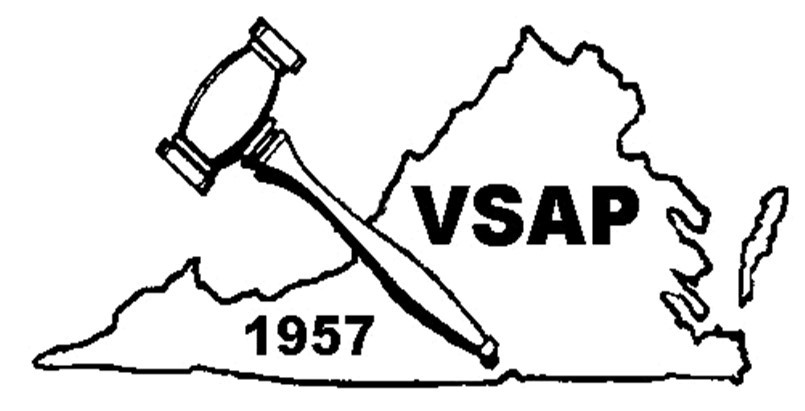 Virginia State Association of Parliamentarians REPORTS FROM UNITS AND CLUBPlease submit reports of chapter activities for the year 2022-2023 no later than Monday, March 27, to be included in the program book.Be sure to include your unit/club logo.Submit the report to Beatrice Squire at Knight757@msn.com with a copy to Donald Garrett at donaldigarrett@gmail.com***HOTEL ACCOMMODATIONS:The convention hotel is  Marriott Richmond Short Pump, 4240 Dominion Blvd, Glen Allen, 23060.If you would like the group rate, please make hotel reservation by Friday, April 7, 2023, for the best rate, which is $129.00 plus applicable taxes.  You may make reservations by contacting Marriott Central Reservations at 1-800-228-9290, or use the online link.Registration Link: https://www.marriott.com/event-reservations/reservation-link.mi?id=1661959497422&key=GRP&app=resvlink